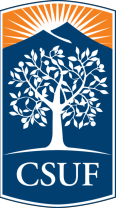 PROJECT TITLE:STUDENT NAME:DATE:SUBMITTED IN PARTIAL FULFILLMENTOF THE REQUIREMENTS FOR THE MASTER’S DEGREE IN ENGLISHCALIFORNIA STATE UNIVERSITY, FULLERTONDEPARTMENT OF ENGLISH, COMPARATIVE LITERATURE, AND LINGUISTICSProject Director:  	Date:  	Faculty Instructor, ENGL 595:  	Date:  	